ΥΠΗΡΕΣΙΕΣ ΤΟΥ ΔΙΑΔΙΚΤΥΟΥ: WEBLOGS (ή BLOGS)- Τι είναι τα BLOGS;- Βρείτε και παρουσιάστε χαρακτηριστικά παραδείγματα BLOG ιστοσελίδων- Περιγράψτε τα ιδιαίτερα χαρακτηριστικά αυτών των ιστοσελίδων σε σχέση με τις υπόλοιπες- Επιλέξτε μια συγκεκριμένη εφαρμογή BLOG ιστοσελίδας και περιγράψτε την αναλυτικά- Βρείτε στατιστικά στοιχεία για την χρήση BLOG ιστοσελίδων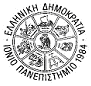 